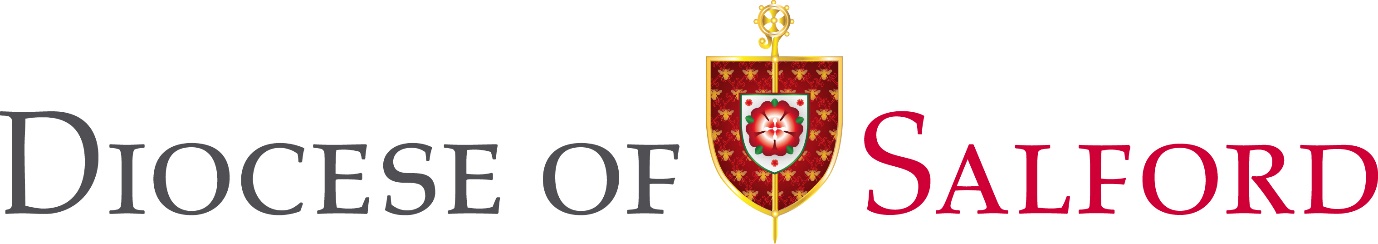 Sample member registration formThe following sample form has been prepared for use in parish setting for registration of schemes such as a parish 200 club.   Include On Parish Headed Notepaper
200 Club FormNew Member Registration FormThis form allows you to join the Parish (monthly /weekly) draw. Please place your details on the form below and return it to (state the name of person and location – where to hand it in).    Please read this form carefully and complete your details in clear block capitals. Name ___________________________________________________________Address__________________________________________________________________________________________________________________________Telephone

________________________________________________________________Indicate Choice of Payment 


________________________________________________________Please state: Cash, Standing Order or Cheque                 